T.C.ANKARA VALİLİĞİİL MİLLİ EĞİTİM MÜDÜRLÜĞÜYENİKENT İLKSAN ANAOKULU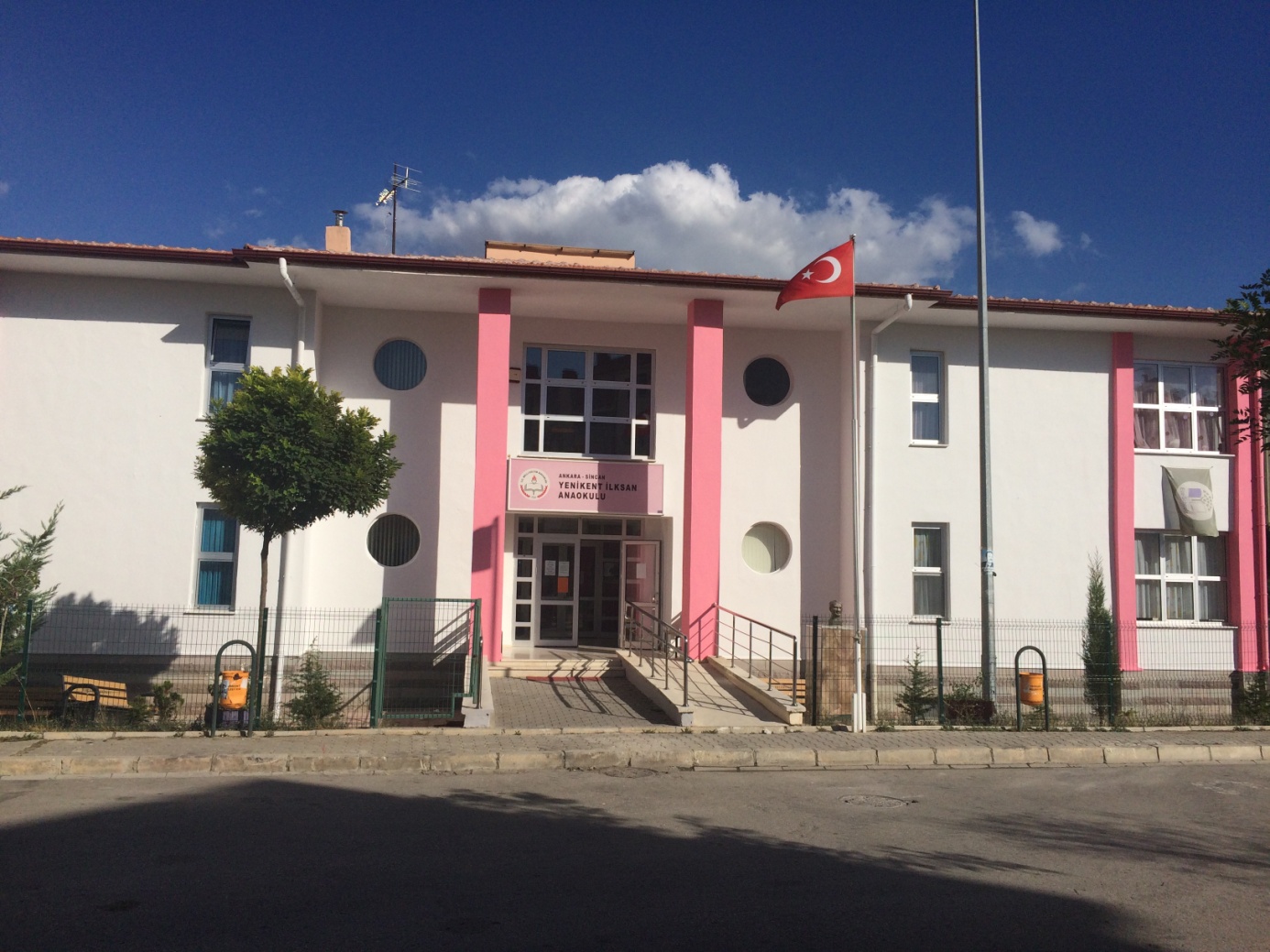 YENİKENT İLKSAN ANAOKULU2019-2023 STRATEJİK PLANI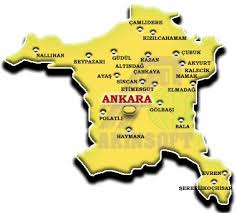 SUNUŞ      Okulumuz, daha iyi bir eğitim seviyesine ulaşmak düşüncesiyle sürekli yenilenmeyi ve kalite kültürünü kendisine ilke edinmeyi amaçlamaktadır. Kalite kültürü oluşturmak için eğitim ve öğretim başta olmak üzere insan kaynakları ve kurumsallaşma, sosyal faaliyetler, alt yapı, toplumla ilişkiler ve kurumlar arası ilişkileri kapsayan 2019–2023 stratejik planı hazırlanmıştır.             Yenikent İlksan Anaokulu olarak en büyük amacımız, çocuklarımıza sadece iyi bir bakım sağlamak değil, girdikleri her türlü ortamda çevresindekilere ışık tutan, hayata hazır, hayatı aydınlatan, bizleri daha da ileriye götürecek bireyler yetiştirmektir. İdare ve öğretmen kadrosuyla bizler kendine güvenen, kendini her ortamda rahatça ifade edebilen, üretgen, sevgi, saygı, iş birliği, sorumluluk, hoşgörü, yardımlaşma, dayanışma ve paylaşma gibi davranışları kazanmış, hayal güçlerini ve eleştirel düşünme becerilerini, iletişim kurma ve duygularını anlatabilen çağa ayak uydurmuş, yeniliklere açık, Türkiye Cumhuriyetini daha da yükseltecek bireyler yetiştirmeyi ilke edinmiş bulunmaktayız.           Yenikent İlksan Anaokulu’nun stratejik planlama çalışmasına önce durum tespiti, yani okulun SWOT analizi yapılarak başlanmıştır. SWOT analizi tüm idari personelin ve öğretmenlerin katılımıyla uzun süren bir çalışma sonucu ilk şeklini almış, varılan genel sonuçların sadeleştirilmesi ise Okul yönetimi ile iki öğretmen ve bir de memurdan oluşan beş kişilik bir kurul tarafından yapılmıştır. Daha sonra SWOT sonuçlarına göre stratejik planlama aşamasına geçilmiştir. Bu süreçte okulun amaçları, hedefleri, hedeflere ulaşmak için gerekli stratejiler, eylem planı ve sonuçta başarı veya başarısızlığın göstergeleri ortaya konulmuştur. Denilebilir ki SWOT analizi bir kilometre taşıdır okulumuzun bugünkü resmidir ve stratejik planlama ise bugünden yarına nasıl hazırlanmamız gerektiğine dair kalıcı bir belgedir.       Stratejik Plan' da belirlenen hedeflerimizi ne ölçüde gerçekleştirdiğimiz, plan dönemi içindeki her yılsonunda gözden geçirilecek ve gereken revizyonlar yapılacaktır.        Okulumuz Stratejik Planı (2019–2023)’da belirtilen amaç ve hedeflere ulaşmamızın Okulumuzun gelişme ve kurumsallaşma süreçlerine önemli katkılar sağlayacağına inanmaktayız. Planın hazırlanmasında emeği geçen öğretmen, müdür yardımcısı, velilerimize, Okul Gelişim Yönetim Ekibi’ne ve planın uygulanmasında yardımı olacak İl Milli Eğitim Müdürlüğü, AR-GE birim sorumlularına teşekkür ederim.                                                                                           Mürsel GENÇOSMANOĞLU                                                                                          Okul Müdürü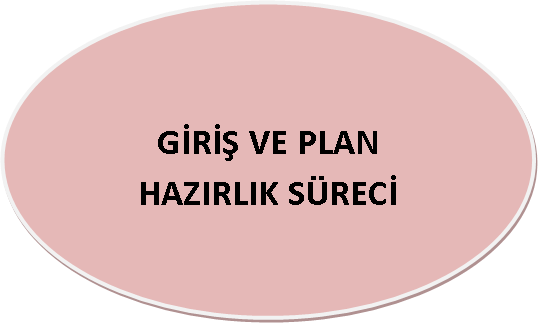 BÖLÜM I: GİRİŞ ve PLAN HAZIRLIK SÜRECİ2019-2023 dönemi stratejik plan hazırlanması süreci Üst Kurul ve Stratejik Plan Ekibinin oluşturulması ile başlamıştır. Ekip tarafından oluşturulan çalışma takvimi kapsamında ilk aşamada durum analizi çalışmaları yapılmış ve durum analizi aşamasında paydaşlarımızın plan sürecine aktif katılımını sağlamak üzere paydaş anketi, toplantı ve görüşmeler yapılmıştır. Durum analizinin ardından geleceğe yönelim bölümüne geçilerek okulumuzun amaç, hedef, gösterge ve eylemleri belirlenmiştir. Çalışmaları yürüten ekip ve kurul bilgileri altta verilmiştir.STRATEJİK PLAN ÜST KURULU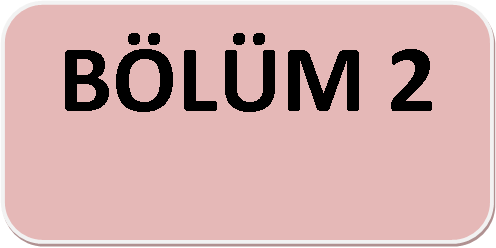 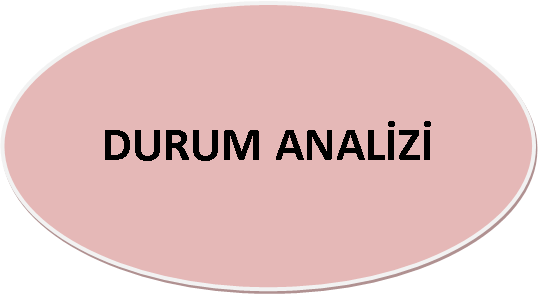 BÖLÜM II: DURUM ANALİZİ         Durum analizi bölümünde okulumuzun mevcut durumu ortaya konularak neredeyiz sorusuna yanıt bulunmaya çalışılmıştır.          Bu kapsamda okulumuzun kısa tanıtımı, okul künyesi ve temel istatistikleri, paydaş analizi ve görüşleri ile okulumuzun Güçlü Zayıf Fırsat ve Tehditlerinin (GZFT) ele alındığı analize yer verilmiştir.OKULUN KISA TANITIMI     Okulumuz 2007 yılında hizmete girerek eğitime başlamıştır. Okulumuz Yenikent İlksan Anaokulu adı ile 05.09.2007 tarih ve 708/701 sayılı Valilik onayı ile 2007-2008 Eğitim Öğretim yılından itibaren (6 derslik) olarak açılmış ve hizmete devam etmektedir. Okulumuzun kurulumu için Kurucu Müdür olarak Nilhan KARSLI görevlendirilmiştir.              2014-2015 eğitim öğretim yılında 1 Müdür, 1 Rehber Öğretmen, 8 Kadrolu Okulöncesi Öğretmeni, 1 Kadrolu görevlendirme öğretmen atanmasıyla birlikte; 9 derslik toplam 155 öğrenciyle Eğitim Öğretime devam etmiştir. 28.06.2016 Tarihinde itibaren 2016-2017 Eğitim-Öğretim yılında Mürsel GENÇOSMANOĞLU okul müdürü olarak görev yapmaktadır. 2018-2019 eğitim öğretim yılında ise 1 müdür,1 müdür yardımcısı ( görevlendirme ), 12 Kadrolu anasınıfı öğretmeni (2 öğretmen ücretsiz izinde, raporlu olmaları dolasıyla yerlerine 2 ücretli öğretmen görevlendirilmiştir. 2 tane de kadrolu görevlendirme şu an raporlu olarak bulunmaktadır)  ile 12 şube ve 201 öğrenci ile eğitim öğretime devam etmektedir.Okulun Mevcut Durumu: Temel İstatistiklerOkul KünyesiOkulumuzun temel girdilerine ilişkin bilgiler altta yer alan okul künyesine ilişkin tabloda yer almaktadır.Temel Bilgiler Tablosu- Okul Künyesi Çalışan BilgileriOkulumuzun çalışanlarına ilişkin bilgiler altta yer alan tabloda belirtilmiştir.Çalışan Bilgileri Tablosu*Okulumuz Bina ve Alanları	Okulumuzun binası ile açık ve kapalı alanlarına ilişkin temel bilgiler altta yer almaktadır.Okul Yerleşkesine İlişkin Bilgiler Sınıf ve Öğrenci Bilgileri	Okulumuzda yer alan sınıfların öğrenci sayıları alttaki tabloda verilmiştir.*Sınıf sayısına göre istenildiği kadar satır eklenebilir.Donanım ve Teknolojik KaynaklarımızTeknolojik kaynaklar başta olmak üzere okulumuzda bulunan çalışır durumdaki donanım malzemesine ilişkin bilgiye alttaki tabloda yer verilmiştir.Teknolojik Kaynaklar TablosuGelir ve Gider BilgisiOkulumuzun genel bütçe ödenekleri, okul aile birliği gelirleri ve diğer katkılarda dâhil olmak üzere gelir ve giderlerine ilişkin son iki yıl gerçekleşme bilgileri alttaki tabloda verilmiştir.PAYDAŞ ANALİZİ       Kurumumuzun temel paydaşları öğrenci, veli ve öğretmen olmakla birlikte eğitimin dışsal etkisi nedeniyle okul çevresinde etkileşim içinde olunan geniş bir paydaş kitlesi bulunmaktadır. Paydaşlarımızın görüşleri anket, toplantı, dilek ve istek kutuları, elektronik ortamda iletilen önerilerde dâhil olmak üzere çeşitli yöntemlerle sürekli olarak alınmaktadır Paydaş anketlerine ilişkin ortaya çıkan temel sonuçlara altta yer verilmiştir                                              Öğretmen Anketi Sonuçları:                                     Veli Anketi SonuçlarıOlumlu Yönlerimiz: -Okulumuzda yeterli miktarda kültürel ve sanatsal faaliyetler düzenlenmektedir. -Öğrencilerimize ilgili konularda gerekli bilgiler zamanında verilmektedir. -İhtiyaç duyduğumda okulumuz çalışanlarıyla rahatlıkla görüşülebilmektedir. -Okulumuz ile ilgi durumlar zamanında veli ve öğrencilere duyurulmaktadır. -Okul her zaman temiz ve bakımlıdır. -Okul binası ve bazı fiziki alanlar yeterlidir. -Okulumuza iletilen şikâyetler ve istekler dikkate alınmaktadır. -Okulumuz öğretmenleri yenilikçi ve farklı yaklaşımlarla ders işlemektedir. - Okulumuz veliler tarafından sevilmektedir. -Okul teknik yönden yeterli araç gereç ve donanıma sahiptirOlumsuz Yönlerimiz: -Profesyonel rehberlik hizmeti alamamaktayız. -Bizleri ilgilendiren konularda istek ve görüşlerimiz her zaman dikkate alınmamaktadır.- Okul bahçesi çocuklara yetersizdir. GZFT (Güçlü, Zayıf, Fırsat, Tehdit) Analizi *       Okulumuzun temel istatistiklerinde verilen okul künyesi, çalışan bilgileri, bina bilgileri, teknolojik kaynak bilgileri ve gelir gider bilgileri ile paydaş anketleri sonucunda ortaya çıkan sorun ve gelişime açık alanlar iç ve dış faktör olarak değerlendirilerek GZFT tablosunda belirtilmiştir. Dolayısıyla olguyu belirten istatistikler ile algıyı ölçen anketlerden çıkan sonuçlar tek bir analizde birleştirilmiştir.      Kurumun güçlü ve zayıf yönleri donanım, malzeme, çalışan, iş yapma becerisi, kurumsal iletişim gibi çok çeşitli alanlarda kendisinden kaynaklı olan güçlülükleri ve zayıflıkları ifade etmektedir ve ayrımda temel olarak okul müdürü/müdürlüğü kapsamından bakılarak iç faktör ve dış faktör ayrımı yapılmıştır. İçsel Faktörler Güçlü YönlerZayıf YönlerDışsal Faktörler FırsatlarTehditlerGelişim ve Sorun Alanları   Gelişim ve sorun alanları analizi ile GZFT analizi sonucunda ortaya çıkan sonuçların planın geleceğe yönelim bölümü ile ilişkilendirilmesi ve buradan hareketle hedef, gösterge ve eylemlerin belirlenmesi sağlanmaktadır.    Gelişim ve sorun alanları ayrımında eğitim ve öğretim faaliyetlerine ilişkin üç temel tema olan Eğitime Erişim, Eğitimde Kalite ve kurumsal Kapasite kullanılmıştır. Eğitime erişim, öğrencinin eğitim faaliyetine erişmesi ve tamamlamasına ilişkin süreçleri; Eğitimde kalite, öğrencinin akademik başarısı, sosyal ve bilişsel gelişimi ve istihdamı da dâhil olmak üzere eğitim ve öğretim sürecinin hayata hazırlama evresini; Kurumsal kapasite ise kurumsal yapı, kurum kültürü, donanım, bina gibi eğitim ve öğretim sürecine destek mahiyetinde olan kapasiteyi belirtmektedir.    Gelişim ve sorun alanlarına ilişkin GZFT analizinden yola çıkılarak saptamalar yapılırken yukarıdaki tabloda yer alan ayrımda belirtilen temel sorun alanlarına dikkat edilmesi gerekmektedir.  Gelişim ve Sorun Alanlarımız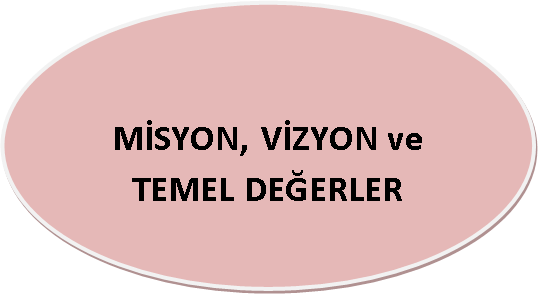 BÖLÜM III: MİSYON, VİZYON VE TEMEL DEĞERLER       Okul Müdürlüğümüzün Misyon, vizyon, temel ilke ve değerlerinin oluşturulması kapsamında öğretmenlerimiz, öğrencilerimiz, velilerimiz, çalışanlarımız ve diğer paydaşlarımızdan alınan görüşler, sonucunda stratejik plan hazırlama ekibi tarafından oluşturulan Misyon, Vizyon, Temel Değerler; Okulumuz üst kuruluna sunulmuş ve üst kurul tarafından onaylanmıştır.3.1.	MİSYON3.2.VİZYON3.3.TEMEL İLKE VE DEĞERLER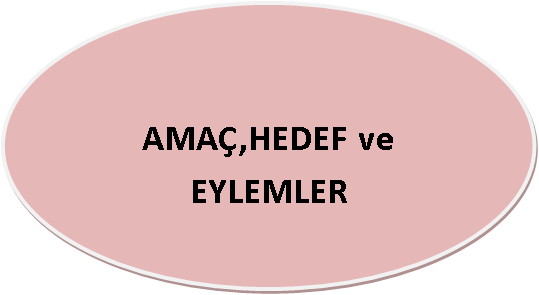 AMAÇ, HEDEF, PERFORMANS GÖSTERGELERİ VE EYLEMLERTEMA I: EĞİTİM VE ÖĞRETİME ERİŞİMStratejik Amaç 1: Bütün bireylerin eğitim ve öğretime adil şartlar altında erişmesini ve yine eğitim öğretimini adil şartlar altında tamamlamasını sağlamak. Stratejik Hedef 1.1. Plan dönemi sonuna kadar dezavantajlı gruplar başta olmak üzere, eğitim ve öğretimin her tür ve kademesinde katılım ve tamamlama oranlarını artırmak , uyum ve devamsızlık sorunlarını gidermektir.EYLEM PLANITEMA II: EĞİTİM VE ÖĞRETİMDE KALİTENİN ARTIRILMASIStratejik Amaç 2:    Bütün bireylere ulusal ve uluslararası ölçütlerde bilgi, beceri, tutum ve davranışın kazandırılmasına; girişimci, yenilikçi, dil becerileri yüksek, iletişime ve öğrenmeye açık, özgüven ve sorumluluk sahibi sağlıklı ve mutlu bireylerin yetişmesine imkân sağlamak.Stratejik Hedef 2.1. Öğrenme kazanımlarını takip eden ve velileri de sürece dâhil eden bir yönetim anlayışı ile öğrencilerimizin akademik başarıları ve sosyal faaliyetlere etkin katılımı artırılacaktır.EYLEM PLANI 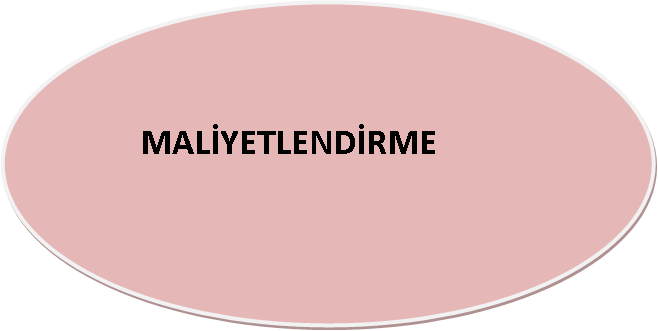 2019-2023 Stratejik Planı Faaliyet/Proje Maliyetlendirme Tablosu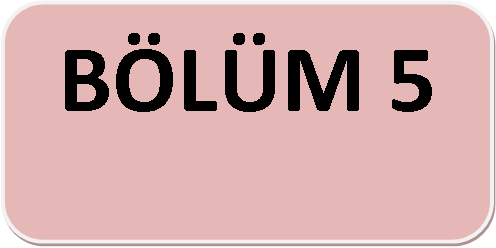 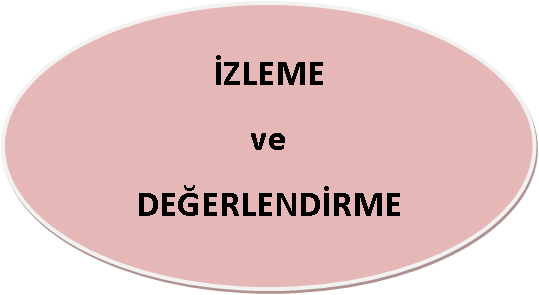 İZLEME VE DEĞERLENDİRMEOkulumuz/Kurumumuz Stratejik Planı izleme ve değerlendirme çalışmalarında 5 yıllık Stratejik Planın izlenmesi ve 1 yıllık gelişim planın izlenmesi olarak ikili bir ayrıma gidilecektir. Stratejik planın izlenmesinde 6 aylık dönemlerde izleme yapılacak denetim birimleri, il ve ilçe millî eğitim müdürlüğü ve Bakanlık denetim ve kontrollerine hazır halde tutulacaktır. Yıllık planın uygulanmasında yürütme ekipleri ve eylem sorumlularıyla aylık ilerleme toplantıları yapılacaktır. Toplantıda bir önceki ayda yapılanlar ve bir sonraki ayda yapılacaklar görüşülüp karara bağlanacaktır. EKLER: Öğretmen ve veli anket örnekleri klasör ekinde olup okullarınızda uygulanarak sonuçlarından paydaş analizi bölümü ve sorun alanlarının belirlenmesinde yararlanabilirsiniz.T.C.ANKARA VALİLİĞİYenikent İlksan AnaokuluT.C.ANKARA VALİLİĞİYenikent İlksan Anaokulu2019-2023 STRATEJİK PLAN2019-2023 STRATEJİK PLAN2019-2023 STRATEJİK PLAN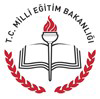 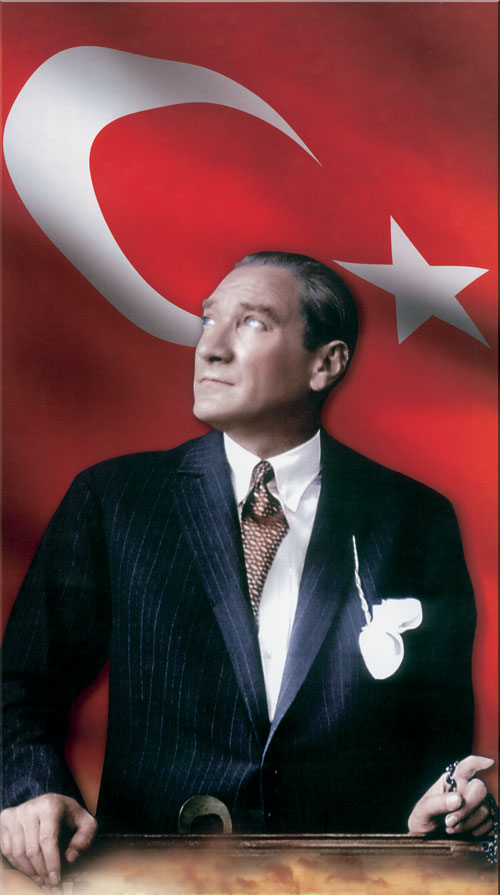 “Çalışmadan, yorulmadan, üretmeden, rahat yaşamak isteyen toplumlar, önce haysiyetlerini, sonra hürriyetlerini ve daha sonrada istiklal ve istikballerini kaybederler”    Mustafa Kemal Atatürk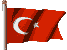 İstiklâl MarşıKorkma, sönmez bu şafaklarda yüzen al sancak
Sönmeden yurdumun üstünde tüten en son ocak.
O benim milletimin yıldızıdır parlayacak!
O benimdir, o benim milletimindir ancak!

Çatma, kurban olayım, çehreni ey nazlı hilal!
Kahraman ırkıma bir gül... ne bu şiddet, bu celâl?
Sana olmaz dökülen kanlarımız sonra helal.
Hakkıdır, Hakk'a tapan milletimin istiklal.

Ben ezelden beridir hür yaşadım, hür yaşarım;
Hangi çılgın bana zincir vuracakmış? Şaşarım!
Kükremiş sel gibiyim, bendimi çiğner, aşarım.
Yırtarım dağları, enginlere sığmam, taşarım.

Garbın âfâkını sarmışsa çelik zırhlı duvar.
Benim iman dolu göğsüm gibi serhaddim var.
Ulusun, korkma! Nasıl böyle bir imânı boğar,
'Medeniyet!' dediğin tek dişi kalmış canavar?

Arkadaş, yurduma alçakları uğratma sakın;
Siper et gövdeni, dursun bu hayâsızca akın.
Doğacaktır sana va'dettiği günler Hakk'ın,
Kim bilir, belki yarın, belki yarından da yakın.

Bastığın yerleri 'toprak' diyerek geçme, tanı!
Düşün altındaki binlerce kefensiz yatanı.
Sen şehid oğlusun, incitme, yazıktır, atanı.
Verme, dünyâları alsan da bu cennet vatanı.

Kim bu cennet vatanın uğruna olmaz ki feda?
Şühedâ fışkıracak toprağı sıksan, şühedâ!
Cânı, cânânı, bütün varımı alsın da Hudâ,
Etmesin tek vatanımdan beni dünyâda cüdâ.

Rûhumun senden İlahî, şudur ancak emeli:
Değmesin ma' bedimin göğsüne nâ-mahrem eli!
Bu ezanlar-ki şehâdetleri dinin temeli-
Ebedî yurdumun üstünde benim inlemeli.

O zaman vecd ile bin secde eder -varsa- taşım.
Her cerîhamdan, İlâhî, boşanıp kanlı yaşım;
Fışkırır rûh-ı mücerred gibi yerden na'şım;
O zaman yükselerek arşa değer belki başım!

Dalgalan sen de şafaklar gibi ey şanlı hilâl!
Olsun artık dökülen kanlarımın hepsi helâl.
Ebediyyen sana yok, ırkıma yok izmihlâl;
Hakkıdır, hür yaşamış, bayrağımın hürriyet,
Hakkıdır, Hakk'a tapan milletimin istiklâl!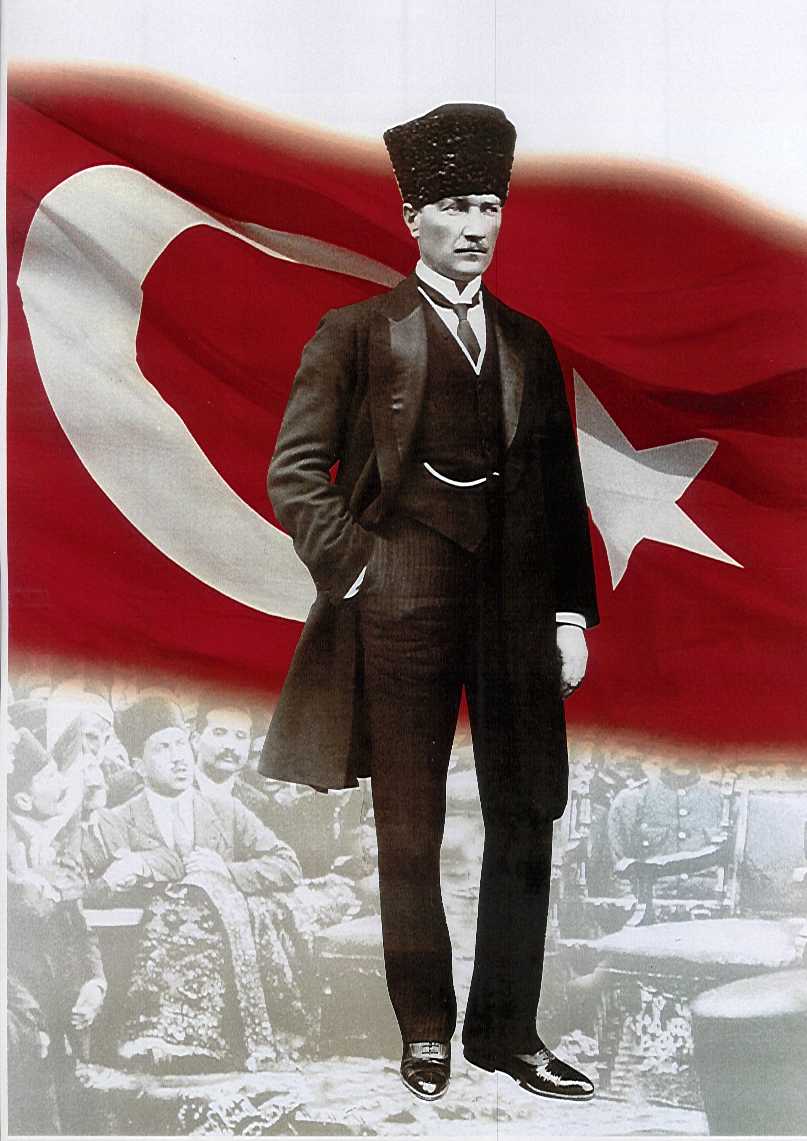 Atatürk'ün Gençliğe HitabesiEy Türk Gençliği!Birinci vazifen, Türk istiklâlini, Türk Cumhuriyetini, ilelebet, muhafaza ve müdafaa etmektir.Mevcudiyetinin ve istikbalinin yegâne temeli budur. Bu temel, senin, en kıymetli hazinendir. İstikbalde dahi, seni bu hazineden mahrum etmek isteyecek, dahilî ve haricî bedhahların olacaktır. Bir gün, İstiklâl ve Cumhuriyeti müdafaa mecburiyetine düşersen, vazifeye atılmak için, içinde bulunacağın vaziyetin imkân ve şerâitini düşünmeyeceksin! Bu imkân ve şerâit, çok nâmüsait bir mahiyette tezahür edebilir. İstiklâl ve Cumhuriyetine kastedecek düşmanlar, bütün dünyada emsali görülmemiş bir galibiyetin mümessili olabilirler. Cebren ve hile ile aziz vatanın, bütün kaleleri zaptedilmiş, bütün tersanelerine girilmiş, bütün orduları dağıtılmış ve memleketin her köşesi bilfiil işgal edilmiş olabilir. Bütün bu şerâitten daha elîm ve daha vahim olmak üzere, memleketin dahilinde, iktidara sahip olanlar gaflet ve dalâlet ve hattâ hıyanet içinde bulunabilirler. Hattâ bu iktidar sahipleri şahsî menfaatlerini, müstevlilerin siyasi emelleriyle tevhit edebilirler. Millet, fakr ü zaruret içinde harap ve bîtap düşmüş olabilir.Ey Türk istikbalinin evlâdı! İşte, bu ahval ve şerâit içinde dahi, vazifen; Türk İstiklâl ve Cumhuriyetini kurtarmaktır! Muhtaç olduğun kudret, damarlarındaki asil kanda mevcuttur!Atatürk'ün Gençliğe HitabesiEy Türk Gençliği!Birinci vazifen, Türk istiklâlini, Türk Cumhuriyetini, ilelebet, muhafaza ve müdafaa etmektir.Mevcudiyetinin ve istikbalinin yegâne temeli budur. Bu temel, senin, en kıymetli hazinendir. İstikbalde dahi, seni bu hazineden mahrum etmek isteyecek, dahilî ve haricî bedhahların olacaktır. Bir gün, İstiklâl ve Cumhuriyeti müdafaa mecburiyetine düşersen, vazifeye atılmak için, içinde bulunacağın vaziyetin imkân ve şerâitini düşünmeyeceksin! Bu imkân ve şerâit, çok nâmüsait bir mahiyette tezahür edebilir. İstiklâl ve Cumhuriyetine kastedecek düşmanlar, bütün dünyada emsali görülmemiş bir galibiyetin mümessili olabilirler. Cebren ve hile ile aziz vatanın, bütün kaleleri zaptedilmiş, bütün tersanelerine girilmiş, bütün orduları dağıtılmış ve memleketin her köşesi bilfiil işgal edilmiş olabilir. Bütün bu şerâitten daha elîm ve daha vahim olmak üzere, memleketin dahilinde, iktidara sahip olanlar gaflet ve dalâlet ve hattâ hıyanet içinde bulunabilirler. Hattâ bu iktidar sahipleri şahsî menfaatlerini, müstevlilerin siyasi emelleriyle tevhit edebilirler. Millet, fakr ü zaruret içinde harap ve bîtap düşmüş olabilir.Ey Türk istikbalinin evlâdı! İşte, bu ahval ve şerâit içinde dahi, vazifen; Türk İstiklâl ve Cumhuriyetini kurtarmaktır! Muhtaç olduğun kudret, damarlarındaki asil kanda mevcuttur!Mustafa Kemal Atatürk
20 Ekim 1927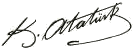 GİRİŞ             Eğitim öğretim faaliyetine 2007 yılı itibariyle başlayan okulumuzda; öncelikli amacımız gerek OGYE ekibimiz gerekse diğer personel ve paydaşlarımızla birlikte Okulöncesi Eğitimde emin adımlarla ilerlemek ve okulumuz adına düzenlenen çalışmaları planlayarak uygulama alanlarına ulaştırabilmektir.               Okulumuz on iki yıl önce açılan bir okuldur ve 2012 yıllından itibaren ve bundan sonraki süreçte eğitimde kalite sistemi ile adından bahsettirmek istemektedir. Amaç ve ilkelerimizde bu doğrultuda olup; okulumuzun gelişme ve kurumsallaşma süreçlerine katkı sağlayabilmek için okulumuz OGYE ekibi tarafında 2019-2023 Strateji Planı hazırlanmıştır.	              Yenikent İlksan  Anaokulu Stratejik Plan Hazırlama EkibiİÇİNDEKİLERSAYFA NOSUNUŞİÇİNDEKİLERBÖLÜM I: GİRİŞ VE PLAN HAZIRLIK SÜRECİBÖLÜM II: DURUM ANALİZİ OKULUN/KURUMUN KISA TANITIMI  OKULUN/KURUMUN MEVCUT DURUMU: TEMEL İSTATİSTİKLERPAYDAŞ ANALİZİGZFT (GÜÇLÜ, ZAYIF, FIRSAT, TEHDİT) ANALİZİGELİŞİM VE SORUN ALANLARI BÖLÜM III: MİSYON, VİZYON VE TEMEL DEĞERLER MİSYONUMUZVİZYONUMUZTEMEL DEĞERLERİMİZBÖLÜM IV: AMAÇ, HEDEF VE EYLEMLERTEMA I: EĞİTİM VE ÖĞRETİME ERİŞİMTEMA II: EĞİTİM VE ÖĞRETİMDE KALİTENİN ARTIRILMASITEMA III: KURUMSAL KAPASİTEV. BÖLÜM: MALİYETLENDİRMEVI. BÖLÜM: İZLEME VE DEĞERLENDİRMEEKLERÜst Kurul BilgileriÜst Kurul BilgileriEkip BilgileriEkip BilgileriAdı SoyadıUnvanıAdı SoyadıUnvanıMürsel GENÇOSMAOĞLUOkul MüdürüZernaz SOLAKÖğretmenAysel AKDENİZOkul müdür yard.Rabia ŞENTÜRK YILMAZ ÖğretmenMehtap KURTÖğretmenSerkan SAMSAVeliGonca ÖZBEKOkul Aile Brl.Bşk. İli: ANKARAİli: ANKARAİli: ANKARAİli: ANKARAİlçesi: SİNCANİlçesi: SİNCANİlçesi: SİNCANİlçesi: SİNCANAdres: 29 Ekim Mahallesi 65. Cad. No: 43 Yenikent/ SİNCAN- ANKARA Posta Kodu: 0694629 Ekim Mahallesi 65. Cad. No: 43 Yenikent/ SİNCAN- ANKARA Posta Kodu: 0694629 Ekim Mahallesi 65. Cad. No: 43 Yenikent/ SİNCAN- ANKARA Posta Kodu: 06946Coğrafi Konum (link)*:Coğrafi Konum (link)*:Yenikent İlksan AnaokuluYenikent İlksan AnaokuluTelefon Numarası: (312)2771962(312)2771962(312)2771962Faks Numarası:Faks Numarası:     (312)2771907                              (312)2771907                         e- Posta Adresi:yenikent.ilksan.anaokulu454@hotmail.com.tr/966748@meb.k12.tryenikent.ilksan.anaokulu454@hotmail.com.tr/966748@meb.k12.tryenikent.ilksan.anaokulu454@hotmail.com.tr/966748@meb.k12.trWeb sayfası adresi:Web sayfası adresi:yenikentilksananaokulu.meb.k12.tryenikentilksananaokulu.meb.k12.trKurum Kodu:966748966748966748Öğretim Şekli:Öğretim Şekli:                     İKİLİ EĞİTİM                     İKİLİ EĞİTİMOkulun Hizmete Giriş Tarihi: 2007Okulun Hizmete Giriş Tarihi: 2007Okulun Hizmete Giriş Tarihi: 2007Okulun Hizmete Giriş Tarihi: 2007Toplam Çalışan Sayısı *Toplam Çalışan Sayısı *1717Öğrenci Sayısı:Kız9797Öğretmen SayısıKadın1313Öğrenci Sayısı:Erkek103103Öğretmen SayısıErkek00Öğrenci Sayısı:Toplam200200Öğretmen SayısıToplam1313Derslik Başına Düşen Öğrenci SayısıDerslik Başına Düşen Öğrenci SayısıDerslik Başına Düşen Öğrenci Sayısı33Şube Başına Düşen Öğrenci SayısıŞube Başına Düşen Öğrenci SayısıŞube Başına Düşen Öğrenci Sayısı16Öğretmen Başına Düşen Öğrenci SayısıÖğretmen Başına Düşen Öğrenci SayısıÖğretmen Başına Düşen Öğrenci Sayısı16Şube Başına 30’dan Fazla Öğrencisi Olan Şube SayısıŞube Başına 30’dan Fazla Öğrencisi Olan Şube SayısıŞube Başına 30’dan Fazla Öğrencisi Olan Şube Sayısı0Öğrenci Başına Düşen Toplam Gider Miktarı*Öğrenci Başına Düşen Toplam Gider Miktarı*Öğrenci Başına Düşen Toplam Gider Miktarı*150Öğretmenlerin Kurumdaki Ortalama Görev SüresiÖğretmenlerin Kurumdaki Ortalama Görev SüresiÖğretmenlerin Kurumdaki Ortalama Görev Süresi10Unvan*ErkekKadınToplamOkul Müdürü ve Müdür Yardımcısı112Sınıf Öğretmeni01212Branş Öğretmeni000Rehber Öğretmen011İdari Personel000Yardımcı Personel257Güvenlik Personeli000Toplam Çalışan Sayıları31922Okul Bölümleri *Okul Bölümleri *Özel AlanlarVarYokOkul Kat Sayısı1Çok Amaçlı SalonXDerslik Sayısı6Çok Amaçlı SahaXDerslik Alanları (m2)72KütüphaneXKullanılan Derslik Sayısı6Fen LaboratuvarıXŞube Sayısı12Bilgisayar LaboratuvarıXİdari Odaların Alanı (m2)32İş AtölyesiXÖğretmenler Odası (m2)28Beceri AtölyesiXOkul Oturum Alanı (m2)521,43PansiyonXOkul Bahçesi (Açık Alan)(m2)1.037,22Okul Kapalı Alan (m2)1.564,29Sanatsal, bilimsel ve sportif amaçlı toplam alan (m2)126,50Kantin (m2)0Tuvalet Sayısı12Diğer (yemekhane ve mutfak tolam ) (m2)106,25SINIFIKızErkekToplamSINIFIKızErkekToplam5A6612 4B410145B1210224C128205C611174D712195D128203A76135E1011213B6285F812204A7714Akıllı Tahta Sayısı0TV Sayısı3Masaüstü Bilgisayar Sayısı6Yazıcı Sayısı5Taşınabilir Bilgisayar Sayısı3Fotokopi Makinası Sayısı1Projeksiyon Sayısı1İnternet Bağlantı Hızı1YıllarGelir MiktarıGider Miktarı2017204.361.99181.386.292018210.309.59196.085.61 Öğretmen Görüş ve Değerlendirmeleri Anketinde Öğretmenlerin Yazılı olarak İfade Ettikleri Okulun Olumlu (başarılı) - Olumsuz (başarısız) Yönleri  Öğretmen Görüş ve Değerlendirmeleri Anketinde Öğretmenlerin Yazılı olarak İfade Ettikleri Okulun Olumlu (başarılı) - Olumsuz (başarısız) Yönleri  Öğretmen Görüş ve Değerlendirmeleri Anketinde Öğretmenlerin Yazılı olarak İfade Ettikleri Okulun Olumlu (başarılı) - Olumsuz (başarısız) Yönleri Okulumuzun Olumlu (başarılı) Yönlerine İlişkin Görüşleriniz Okulumuzun Olumsuz (başarısız) Yönlerine İlişkin 
GörüşlerinizOkulumuzun Olumsuz (başarısız) Yönlerine İlişkin 
Görüşleriniz1-Kurum kültürünün yerleşmiş olması1-Zaman zaman iletişim                  yetersizliği                      2-Okulumuzun yenilik ve gelişimlere açık olması 2- Rehberlikle ilgili öğrenci tanıma yetersizliği 2- Rehberlikle ilgili öğrenci tanıma yetersizliği 2- Rehberlikle ilgili öğrenci tanıma yetersizliği 2- Rehberlikle ilgili öğrenci tanıma yetersizliği 2- Rehberlikle ilgili öğrenci tanıma yetersizliği 3-Teknolojik alt yapı 3-Eksik sinerji ve atalet 4-Deneyimli insan kaynakları 4-Çalışanlara yönelik sosyal ve kültürel faaliyetlerin azlığı 4-Çalışanlara yönelik sosyal ve kültürel faaliyetlerin azlığı 4-Çalışanlara yönelik sosyal ve kültürel faaliyetlerin azlığı 4-Çalışanlara yönelik sosyal ve kültürel faaliyetlerin azlığı 5- Okulumuzda alınana kararların adil, tarafsız, objektif bir şekilde çalışanların katılımıyla alınması6- Yenilik ve gelişmeleri takip eden bir anlayışın olmasıÖğrenciler1-Kayıt alanındaki tüm çağ nüfusunun okul öncesine kayıtlarının yapılması2- Özel eğitime muhtaç çocuklara gerekli yönlendirmelerin yapılmasıÇalışanlar1-Öğretmenlerin öğrenmeye ve kendilerini geliştirme eğilimlerinin olması2- Kurumun çalışanlarının fikirlerine önem verilmesi.3- Dinamik, tecrübeli, donanımlı, teknolojik yönden bilgili yetişmiş personelin olmasıVeliler1-Bireylerin ilgi ve ihtiyaçlarına cevap verebilecek bir okul olmasıBina ve Yerleşke1-Okulumuzun çevre şartları göz önüne alındığında merkezi durumda bulunmasıDonanım1-Kurumsal ağ sisteminin olması (e-okul, MEBBİS,TEFBİS,WEB SAYFASI vbBütçe1-Kendi okul aidatıyla, kendisine yetebilen bir bütçe.Yönetim Süreçleri1- Etkili denetleme sisteminin varlığıİletişim Süreçleri1- Teknolojik alt yapının güçlü olması, hızlı bir haberleşme sisteminin olmasıÖğrenciler1-Farklı kültürlerden gelen öğrenci profiliÇalışanlar1- Okullarda sosyal, kültürel, sportif ve bilimsel faaliyetlere ayrılan zamanın ve alanların az olmasıVeliler1-Bazı velilerin öğrenci ve okula karşı ilgisiz olması.2- Hayat boyu öğrenme faaliyetlerine karşı ilgisizlikBina ve Yerleşke1-Okul çevresi bakımından çocukların rahat oynayabileceği, etkinliklerin düzenlenebileceği bir düzende olmaması2-Uzak evlerden okula öğrenci getirmenin zor olması.Donanım1-Teknolojik araç gereçlerin sınıflarda yetersiz olması2-Eğitim-öğretimde araç-gereç eksikliğinin olması.Bütçe1-Okul aidatının zamanında ve yeterli düzeyde toplanamamasıİletişim Süreçleri1- Online yazışmaların kurumun tüm birimlerinde aktif olarak kullanılmamasıPolitik1-Yerel Yönetimlerin Okulumuza katkıları2- STK, Belediye vs. kurumlarla çok iyi bir iletişim içinde bulunmamız.Ekonomik1- İŞKUR aracılığı ile yardımcı personel hizmetlerinin az da olsa karşılanabilmesiSosyolojik1-Öğrenci sosyal ve kişisel gelişimlerinin çok yönlü desteklenmesi2-Öğrenci – öğretmen iletişiminin güçlü ve sağlıklı olması,Teknolojik1- Teknolojinin hızla gelişmesi, gelişen teknolojinin okulumuzda eğitim alanında kullanılabiliyor olmasıMevzuat-Yasal1-Kayıt alanı ve Ulusal Adres veri sistemi uygulaması ile ilkokula tüm çağ nüfusunun kaydı yapılmaktadırPolitikEkonomik1-Mahallede gelir düzeyinin çok düşük olmasıSosyolojik1-Okulumuz kayıt alanındaki aileler arasındaki sosyo-ekonomik farklılıklarTeknolojik1- Sosyal medyanın bilinçsiz kullanımı(Alo 147’nin amacı dışında kullanılması)Mevzuat-Yasal1-Kanun ve MEB Mevzuatının sık değişmesiEğitime ErişimEğitimde KaliteKurumsal KapasiteOkullaşma OranıAkademik BaşarıKurumsal İletişimOkula Devam/ DevamsızlıkSosyal, Kültürel ve Fiziksel GelişimKurumsal YönetimOkula Uyum, OryantasyonSınıf TekrarıBina ve YerleşkeÖzel Eğitime İhtiyaç Duyan Bireylerİstihdam Edilebilirlik ve YönlendirmeDonanımYabancı ÖğrencilerÖğretim YöntemleriTemizlik, HijyenHayatboyu ÖğrenmeDers araç gereçleriİşGüvenliği, Okul Güvenliği1.TEMA: EĞİTİM VE ÖĞRETİME ERİŞİM1.TEMA: EĞİTİM VE ÖĞRETİME ERİŞİM1Okullaşma Oranı / Okul öncesi eğitimde okullaşma oranı 2Okula Devam - Devamsızlık / Okul öncesi eğitimden erken ayrılma. 3Okula Uyum / Öğrencilere yönelik oryantasyon faaliyetlerinin yetersizliği. 4Özel Eğitime İhtiyaç Duyan Bireyler / Özel eğitime ihtiyaç duyan bireylerin uygun eğitime erişiminin sağlanamaması5Yabancı Öğrenciler / Özel politika gerektiren grupların eğitime erişimi. 2.TEMA: EĞİTİM VE ÖĞRETİMDE KALİTE2.TEMA: EĞİTİM VE ÖĞRETİMDE KALİTE1Sosyal, Kültürel ve Fiziksel Gelişim / Eğitim öğretim sürecinde sanatsal, sportif ve kültürel faaliyetlerin yetersizliği 2Öğretim Yöntemleri / Öğretmenlere yönelik hizmet içi eğitimler 3Teknolojik imkanlar / Eğitimde bilgi ve iletişim teknolojilerinin kullanımı 5Rehberlik / Eğitsel, mesleki ve kişisel rehberlik hizmetleri 6İstihdam Edilebilirlik ve Yönlendirme / Eğitsel değerlendirme ve tanılama çalışmaları 7Okul sağlığı ve hijyen / Okul sağlığı ve hijyen eğitimi verilememesi. 3.TEMA: KURUMSAL KAPASİTE3.TEMA: KURUMSAL KAPASİTE1Kurumsal İletişim / Çalışma ortamlarının iletişimi ve iş motivasyonunu sağlayacak biçimde düzenlenmemesi. 2Kurumsal İletişim / İç ve dış paydaşları ile etkin ve sürekli iletişim sağlanamaması 3Kurumsal Yönetim / Kurumsal aidiyet duygusunun geliştirilmemesi 4Kurumsal Yapı / Okul ve kurumların sosyal, kültürel, sanatsal ve sportif faaliyet alanlarının yetersizliği Milli ve manevi değerleri gözetmekMükemmellik ve sürekli gelişimYaratıcılık yenilikçilikHukukun üstünlüğüGüçlü iletişimÇözüm odaklı yönetim anlayışıSosyal sorumluluk bilinciİnsana saygı ve güvenTeknolojiye uyumÇevre bilinci gelişmişlikKaliteli hizmet anlayışıFırsat eşitliğiEtkin ve verimli kaynak kullanımıGörev ve sorumluluk bilinciİşbirliği ve katılımcılıkNoPERFORMANSGÖSTERGESİMevcutHEDEFHEDEFHEDEFHEDEFHEDEFNoPERFORMANSGÖSTERGESİ201820192020202120222023PG.1.1.1Kayıt bölgesindeki öğrencilerden okula kayıt yaptıranların oranı (%)758080808585PG.1.1.2Okula yeni başlayan öğrencilerden oryantasyon eğitimine katılanların oranı (%)90909595100100PG.1.1.3Bir eğitim ve öğretim döneminde 20 gün ve üzeri devamsızlık yapan öğrenci oranı (%)10109875PG.1.1.4Bir eğitim ve öğretim döneminde 20 gün ve üzeri devamsızlık yapan yabancı öğrenci oranı (%)000000PG.1.1.5Özel eğitime yönlendirilen bireylerin yönlendirildikleri eğitime erişim oranı (%) 100100100100100100NoEYLEM İFADESİEYLEM SORUMLUSUEYLEM TARİHİ1.1.1.Kayıt bölgesinde yer alan öğrencilerin tespiti alan çalışması ile tespit edilecektir.Okul idaresi ve öğretmenleri01-20 Eylül1.1.2Okula yeni başlayan öğrencilere oryantasyon eğitimi verilecektir.ÖğretmenlerEylül ayı ilk haftası1.1.3Öğrencilerin devamsızlık yapmasına sebep olan faktörler belirlenerek bunların öğrenciler üzerindeki olumsuz etkisini azaltacak tedbirler alınacaktır.Okul idaresi , öğretmenleri ve velilerEğitim Öğretim Süresince1.1.4Kaynaştırma eğitimi verilen öğrencilerimize yönelik toplantı ve görüşmeler yapılacaktır.Okul idaresi, rehber öğretmen ve velilerEğitim Öğretim SüresinceNoPERFORMANSMevcutHEDEFHEDEFHEDEFHEDEFHEDEFNoGÖSTERGESİ201820192020202120222023PG.2.1.1Kurum ve kuruluşlar tarafından düzenlenen sanatsal, bilimsel, kültürel ve sportif faaliyetlere katılan öğrenci oranı(%)808585909095PG.2.1.1Kurum ve kuruluşlar tarafından düzenlenen sanatsal, bilimsel, kültürel ve sportif faaliyetlere katılan öğrenci oranı(%)808585909095PG.2.1.1Kurum ve kuruluşlar tarafından düzenlenen sanatsal, bilimsel, kültürel ve sportif faaliyetlere katılan öğrenci oranı(%)808585909095PG.2.1.2Çevre bilincinin artırılması çerçevesinde yapılan etkinliklere(%)808085859095PG.2.1.3Sağlıklı ve dengeli beslenme ile ilgili verilen eğitime katılan öğrenci sayısı98100100100100100NoEYLEM İFADESİEYLEM SORUMLUSUEYLEM TARİHİ1.1.1.Kayıt bölgesinde yer alan öğrencilerin tespiti alan çalışması ile tespit edilecektir.Okul idaresi ve öğretmenleri01-20 Eylül1.1.2Okula yeni başlayan öğrencilere oryantasyon eğitimi verilecektir.ÖğretmenlerEylül ayı ilk haftası1.1.3Öğrencilerin devamsızlık yapmasına sebep olan faktörler belirlenerek bunların öğrenciler üzerindeki olumsuz etkisini azaltacak tedbirler alınacaktır.Okul idaresi, öğretmenleri ve velilerEğitim Öğretim Süresince1.1.4Kaynaştırma eğitimi verilen öğrencilerimize yönelik toplantı ve görüşmeler yapılacaktır.Okul idaresi, rehber öğretmen ve velilerEğitim Öğretim SüresinceKAYNAK TABLOSU20192020202120222023GENEL BÜTÇE(OKUL AİDATI)196.339,17206.365,44257.001,96308.702,18375.572,40VALİLİKLER ve BELEDİYELERİN KATKISI00000DİĞER (OKUL AİLE BİRLİKLERİ)2.000,000000